НА ЗАМЕТКУ РОДИТЕЛЯМВЕСЕЛЫЕ ИГРЫ И УПРАЖНЕНИЯДЛЯ РАЗВИТИЯ РЕЧИЗарядка для язычка
(тренировка артикуляционного аппарата) 

   Сядьте напротив ребенка и, произнося соответствующие слова, выполняйте описанные действия. Малыш сначала смотрит, затем пытается повторить. 
Погулять язык собрался: (открыть рот) 
Он умылся, (кончиком языка быстро провести по верхним зубам) 
Причесался, (несколько раз провести языком между верхними и нижними зубами, высунуть вперед и обратно спрятать) 
На прохожих оглянулся, (провести языкам по губам – «облизнуться») 
Вправо, влево повернулся, (повернуть язык в указанную сторону) 
Вниз упал, наверх полез, (опустить язык вниз и поднять вверх) 
Раз - и в ротике исчез. (спрятать язык во рту) 

   Не забывайте, что малыш воспринимает Ваши действия зеркально, поэтому, произнося «влево», Вам придется повернуть язык вправо и наоборот. Можно записать текст на магнитофон, тогда Вы сможете полностью сосредоточиться на выполнении упражнения вместе с малышом. Можете придумать свою сказку про язычок с похожими движениями («сладкое варенье»; «грибок» - язык упирается в верхнее небо, при этом нижняя челюсть опускается, так растягивается уздечка языка; «толчки в стенку»- язык упирается в щеку изнутри, Вы немного давите на «шишечку»,образовавшуюся на щечке снаружи).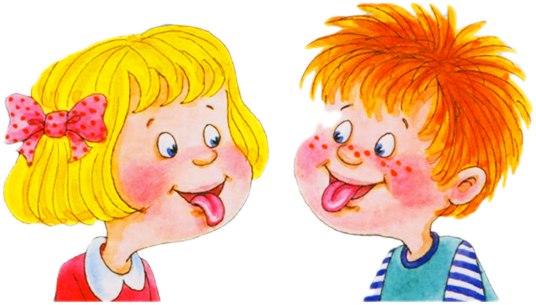 Узнай по звуку
(игра на развитие внимания и звукового восприятия; материалом являются различные игрушки и предметы, котрыми можно производить характерные звуки: барабан, колокольчик, ложка, бумага, книга и т.д) 
   Ребенок садится спиной к взрослому, который производит шумы разными предметами. Ребенок должен догадаться, что это за предмет и назвать его, не поворачиваясь. 
   Шумы могут быть самые разные. Можно бросать ложку, мяч на пол, рвать бумагу, ударять предметом о предмет, перелистывать книгу и т.д.. Можно за каждый правильный ответ давать ребенку звездочку или фишку. Играть можно с несколькими детьми (тогда появится элемент соревнования). Уменьшаем и увеличиваем 
   Взрослый: "Я буду называть кого-нибудь или что-нибудь, а ты "сделай его маленьким". Например, дом - домик, стол - столик, заяц - зайчик, волк - волчок и так далее."
   Далее пусть ребенок пробует самостоятельно добавлять к словам уменьшительные суффиксы. То же самое можно делать "в обратную сторону".
   В процессе игры следите за тем, чтобы малыш не называл детенышей животных вместо правильного ответа.
Не заяц - зайчонок, а заяц - зайчик, не корова - теленок, а корова - коровка.
   Те же самые игры можно проводить с "увеличивающими" суффиксами:
Дом - домище, волк - волчище, муравей - муравьище и так далее.Назови одним словом    Взрослый: "Я буду описывать что-то, а ты назови, то, о чем я рассказываю одним словом:
- часы, которые помогают проснуться,
- большая ложка, с помощью которой наливают суп, 
- утренняя еда, 
- человек, который направляется в дальние страны и т.д.
   Ребенок называет слово. Потом играющие меняются ролями. Эта роль будет совсем непростой для ребенка, помогайте ему составить нужное описание, если у него не получается. Только тогда будет неинтересно вам отгадывать получившуюся задачку. Пусть малыш загадает ее папе или бабушке.
Опиши одним словом 
   Задача, которая стоит перед ребенка похожа на предыдущую только назвать нужно не существительное, а прилагательное. Употреблять этих терминов в разговоре с ребенком, конечно, не надо. Просто, дайте ему несколько примеров, чтобы он смог выполнять такие задания.
- чашка для чая? (чайная), 
- машина для гонок? (гоночная), 
- щетка для чистки зубов? (зубная), 
- котлета из мяса? (мясная) из моркови? (морковная), 
- лапа собаки? (собачья) и т.д.
Кому что нужно 
   Взрослый называет человека или животное, а ребенок в ответ называет, какой предмет (или предметы - можно поставить условие - до тех или до пяти предметов) ему может понадобиться.
- парикмахер - ножницы, расческа,
- почтальон - сумка,
- учитель - указка, учебники,
- продавец - весы, касса,
- муравей - палочки, листики,
- пчела - пыльца, нектар,
- птица - веточки, пух (для гнезда), и т.д.
   Уровень сложности заданий определяется уровнем знаний ребенка.
Усложнение игры - не только назвать предмет, но и сказать, зачем он нужен. Например, ножницы, чтобы подстригать, весы, чтобы взвешивать покупки и так далее.Как можно узнать… 
   Задавайте ребенку вопросы типа:
- Как можно узнать, холодно ли на улице или нет? (посмотреть на градусник за окном)
… сварилась картошка или нет? (потыкать вилкой или попробовать)
… высохла ли рубашка? (потрогать)
… сладкий ли чай? (попробовать)
… пишет фломастер или нет? (попробовать писать)
... крепко ли завязана веревка? (потянуть)
… есть ли вода в стакане? (посмотреть)
… есть ли мячик в закрытой коробке? (потрясти)
… есть ли кто дома? (позвонить в дверь или по телефону)
… работает ли пылесос? (включить)
… одинаковой длины полосочки нарисованы? (измерить линейкой)
… интересная ли книжка? (прочитать)
… мягкий ли хлеб? (пощупать)
… любит ли собачка кашу? (дать попробовать съесть)
Часть - целое 
   Предложите ребенку угадать, часть какого предмета или существа вы называете:
винт - вертолет, самолет, 
колесо - автомобиль, а еще … 
руль - велосипед, ….
парус - …
вагон - ….
крыша - …
стрелка - …
кнопка - ….
страница - …
подлокотник - …
каблук - …
козырек - …
карман - …
клавиатура - …и т. д.
   А можно и наоборот. Вы называете предмет, а ребенок называете одну или несколько его частей:
дом - крыша, дверь, …
корабль - …
велосипед - …
троллейбус - …
стол - …
кресло - …
книга - …и т.д.
   Если ребенок затрудняется дать ответ, помогите ему, приведите свой пример или задайте наводящий вопрос.
   Обращайте внимание на разницу между частью и содержимым: в чемодане может лежать рубашка, но это не часть чемодана.
   В процессе выполнения заданий обращайте внимание ребенка на то, что у разных предметов бывают части с одинаковым названием. Они, как правило, выполняют одну и ту же функцию, даже при разной форме. Например, руль у автомобиля и велосипеда. Четвертый лишний 
   Правила игры, наверняка, известны всем. Из четырех слов, названных взрослым, ребенок выбирает одно - "лишнее" - слово, которое по значению не вписывается в данный ряд. У него нет признака, общего для остальных трех слов. В подобную игру можно играть, используя картинки - это гораздо проще. Без картинок, на слух, не всякий ребенок сразу разберется, как решить задачку. Нет возможности рассмотреть ряд, поразмыслить. Нужно, во-первых, хорошо запомнить все слова и быстро понять, что именно не вписывается в общий ряд.
   Поэтому, для начала можно давать упрощенные задания. А потом уже переходить на более сложные.
   Сначала взрослый называет ребенку признак, по которому следует сортировать слова. Например, предметы, которые нужны на кухне: сковородка, холодильник, кровать, ложка. Ребенок сразу улавливает, что именно не вполне уместно на кухне и дает правильный ответ. Проводя такие тренировочные игры, старайтесь давать как можно более разнообразные признаки для объединений слов (не только традиционное - назначение предмета). Пусть это будут и цвета, и размеры, и материал, из которого предмет изготовлен, и мягкость- жесткость, и прозрачность-непрозрачность, и многое другое. Можете называть животных, объединяя их в группы по месту обитания, способу передвижения, видовой принадлежности и т.д. называйте не только существительные, но и прилагательные, объединенные общим признаком. Например, горячий, теплый, жесткий, холодный (лишнее слово - жесткий, общий признак - температура, по-детски - "нагретость").Скажи по другому (синонимы) и наоборот (антонимы) 
   Игра опять строится на вашем примере. Скажите ребенку примерно следующее:
"Есть слова, которые означают одно и то же. 
жесткий - твердый,
печальный - грустный,
смелый - храбрый,
блестеть - сиять,
сердиться - злится,
враг - противник, и так далее.
   Я буду называть одно из таких слов, а ты подумай, как его можно сказать по другому." 
   А есть слова, которые означают противоположное понятие. 
жара - холод
добро - зло
друг - враг
здоровый - больной
горький - сладкий
белый – черный  и т.д.Продолжаем предложение 
   Игра может носить как реальный, так и шуточный характер. Об этом вы можете заранее договориться с ребенком.
Взрослый начинает сложное предложение, ребенок продолжает. Вариантов может быть масса, на любую интересную ребенку тему.
Наш корабль выплыл в открытое море и тут….
Путешественники разбили лагерь на берегу реки и увидели 
Принцесса неожиданно проснулась, потому что…
Карлсон не смог прилететь в этот день, ему пришлось…
Продолжаем рассказ    Игра похожа на предыдущую. Но здесь взрослый и ребенок по очереди говорят целые предложения, каждое из которых продолжает начатый рассказ.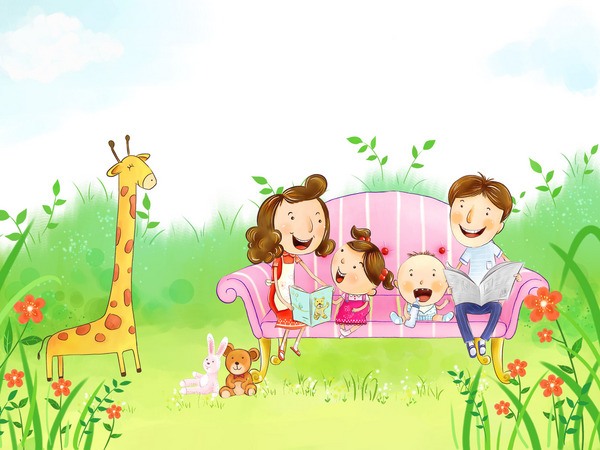 